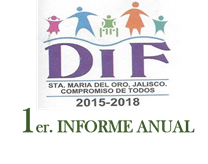 PRESIDENTE: ELEAZAR MEDINA CHAVEZPRESIDENTA DE DIF:MA.GUADALUPE LOPEZ ALCAZAR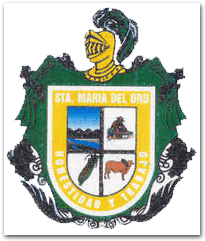 DIRECTORA: GUADALUPE SANDOVAL FARIASTITULAR DE LA UNIDAD DE TRANSPARENCIAOSCAR RODRIGUEZ SANCHEZPRESIDENTE: ELEAZAR MEDINA CHAVEZPRESIDENTA DE DIF:MA.GUADALUPE LOPEZ ALCAZARDIRECTORA: GUADALUPE SANDOVAL FARIASTITULAR DE LA UNIDAD DE TRANSPARENCIAOSCAR RODRIGUEZ SANCHEZPRESIDENTE: ELEAZAR MEDINA CHAVEZPRESIDENTA DE DIF:MA.GUADALUPE LOPEZ ALCAZARDIRECTORA: GUADALUPE SANDOVAL FARIASTITULAR DE LA UNIDAD DE TRANSPARENCIAOSCAR RODRIGUEZ SANCHEZARTÍCULO 8, FRACCIÓN XII.INGRESOS, JULIO 2017ARTÍCULO 8, FRACCIÓN XII.INGRESOS, JULIO 2017ARTÍCULO 8, FRACCIÓN XII.INGRESOS, JULIO 2017CONCEPTO“CASI SIEMPRE ES EL QUE OTORGA EL AYUNTAMIENTO”NOMBRE DE LOS RESPONSABLES DE RECIBIRLO,ADMINISTRARLO Y EJERCERLO.DESTINO“NÓMINAS, PAGOS DE SERVICIOS, APOYOS. ETC.”SUBSIDIO AL SISTEMA DIF MUNICIPAL,CON UN MONTO DE $75,000MA.GUADALUPE LOPEZ ALCAZAR Y GUADALUPE SANDOVAL FARIASSE PAGA NOMINA,PAGO DE SERVICIOS COMO TELEFONO, E INTERNET SE APOYA CON MEDICAMENTOS, LECHE Y PAÑALES Y BIATICOSApoyo por dif jalisco para los insumos del comedor asistencial por los meses de enero a junio 2017 con un monto de 31.213.00MA.GUADALUPE LOPEZ ALCAZAR Y GUADALUPE SANDOVAL FARIASSE COMPRA ALIMENTOS PARA LA ELABORACION DE ALIMENTOS DEL COMEDOR ASISTENCIALApoyo, por dif Jalisco para la compra de fruta fresca para el desayuno escolar,por los meses junio a septiembre 2017 con un monto de 11,102.00MA.GUADALUPE LOPEZ ALCAZAR Y GUADALUPE SANDOVAL FARIAS SE COMPRAN 3965 RACIONES DE FRUTA FRESCA PARA EL DESAYUNO ESCOLARPRESIDENTE: ELEAZAR MEDINA CHAVEZPRESIDENTA DE DIF:MA.GUADALUPE LOPEZ ALCAZARDIRECTORA: GUADALUPE SANDOVAL FARIASTITULAR DE LA UNIDAD DE TRANSPARENCIAOSCAR RODRIGUEZ SANCHEZPRESIDENTE: ELEAZAR MEDINA CHAVEZPRESIDENTA DE DIF:MA.GUADALUPE LOPEZ ALCAZARDIRECTORA: GUADALUPE SANDOVAL FARIASTITULAR DE LA UNIDAD DE TRANSPARENCIAOSCAR RODRIGUEZ SANCHEZPRESIDENTE: ELEAZAR MEDINA CHAVEZPRESIDENTA DE DIF:MA.GUADALUPE LOPEZ ALCAZARDIRECTORA: GUADALUPE SANDOVAL FARIASTITULAR DE LA UNIDAD DE TRANSPARENCIAOSCAR RODRIGUEZ SANCHEZARTÍCULO 8, FRACCIÓN XII.INGRESOS, MARZO 2017ARTÍCULO 8, FRACCIÓN XII.INGRESOS, MARZO 2017ARTÍCULO 8, FRACCIÓN XII.INGRESOS, MARZO 2017CONCEPTO“CASI SIEMPRE ES EL QUE OTORGA EL AYUNTAMIENTO”NOMBRE DE LOS RESPONSABLES DE RECIBIRLO,ADMINISTRARLO Y EJERCERLO.DESTINO“NÓMINAS, PAGOS DE SERVICIOS, APOYOS. ETC.”SUBSIDIO AL SISTEMA DIF MUNICIPAL,CON UN MONTO DE $75,000MA.GUADALUPE LOPEZ ALCAZAR Y GUADALUPE SANDOVAL FARIASSE PAGA NOMINA,PAGO DE SERVICIOS COMO TELEFONO, E INTERNET SE APOYA CON MEDICAMENTOS, LECHE Y PAÑALES Y BIATICOSPRESIDENTE: ELEAZAR MEDINA CHAVEZPRESIDENTA DE DIF:MA.GUADALUPE LOPEZ ALCAZARDIRECTORA: GUADALUPE SANDOVAL FARIASTITULAR DE LA UNIDAD DE TRANSPARENCIAOSCAR RODRIGUEZ SANCHEZPRESIDENTE: ELEAZAR MEDINA CHAVEZPRESIDENTA DE DIF:MA.GUADALUPE LOPEZ ALCAZARDIRECTORA: GUADALUPE SANDOVAL FARIASTITULAR DE LA UNIDAD DE TRANSPARENCIAOSCAR RODRIGUEZ SANCHEZPRESIDENTE: ELEAZAR MEDINA CHAVEZPRESIDENTA DE DIF:MA.GUADALUPE LOPEZ ALCAZARDIRECTORA: GUADALUPE SANDOVAL FARIASTITULAR DE LA UNIDAD DE TRANSPARENCIAOSCAR RODRIGUEZ SANCHEZARTÍCULO 8, FRACCIÓN XII.INGRESOS, ENERO 2017ARTÍCULO 8, FRACCIÓN XII.INGRESOS, ENERO 2017ARTÍCULO 8, FRACCIÓN XII.INGRESOS, ENERO 2017CONCEPTO“CASI SIEMPRE ES EL QUE OTORGA EL AYUNTAMIENTO”NOMBRE DE LOS RESPONSABLES DE RECIBIRLO,ADMINISTRARLO Y EJERCERLO.DESTINO“NÓMINAS, PAGOS DE SERVICIOS, APOYOS. ETC.”SUBSIDIO AL SISTEMA DIF MUNICIPAL,CON UN MONTO DE $75,000MA.GUADALUPE LOPEZ ALCAZAR Y GUADALUPE SANDOVAL FARIASSE PAGA NOMINA,PAGO DE SERVICIOS COMO TELEFONO, E INTERNET SE APOYA CON MEDICAMENTOS, LECHE Y PAÑALESPRESIDENTE: ELEAZAR MEDINA CHAVEZPRESIDENTA DE DIF:MA.GUADALUPE LOPEZ ALCAZARDIRECTORA: GUADALUPE SANDOVAL FARIASTITULAR DE LA UNIDAD DE TRANSPARENCIAOSCAR RODRIGUEZ SANCHEZPRESIDENTE: ELEAZAR MEDINA CHAVEZPRESIDENTA DE DIF:MA.GUADALUPE LOPEZ ALCAZARDIRECTORA: GUADALUPE SANDOVAL FARIASTITULAR DE LA UNIDAD DE TRANSPARENCIAOSCAR RODRIGUEZ SANCHEZPRESIDENTE: ELEAZAR MEDINA CHAVEZPRESIDENTA DE DIF:MA.GUADALUPE LOPEZ ALCAZARDIRECTORA: GUADALUPE SANDOVAL FARIASTITULAR DE LA UNIDAD DE TRANSPARENCIAOSCAR RODRIGUEZ SANCHEZARTÍCULO 8, FRACCIÓN XII.INGRESOS, JUNIO 2017ARTÍCULO 8, FRACCIÓN XII.INGRESOS, JUNIO 2017ARTÍCULO 8, FRACCIÓN XII.INGRESOS, JUNIO 2017CONCEPTO“CASI SIEMPRE ES EL QUE OTORGA EL AYUNTAMIENTO”NOMBRE DE LOS RESPONSABLES DE RECIBIRLO,ADMINISTRARLO Y EJERCERLO.DESTINO“NÓMINAS, PAGOS DE SERVICIOS, APOYOS. ETC.”SUBSIDIO AL SISTEMA DIF MUNICIPAL,CON UN MONTO DE $75,000MA.GUADALUPE LOPEZ ALCAZAR Y GUADALUPE SANDOVAL FARIASSE PAGA NOMINA,PAGO DE SERVICIOS COMO TELEFONO, E INTERNET SE APOYA CON MEDICAMENTOS, LECHE Y PAÑALES Y BIATICOS CANASTA BASICAPRESIDENTE: ELEAZAR MEDINA CHAVEZPRESIDENTA DE DIF:MA.GUADALUPE LOPEZ ALCAZARDIRECTORA: GUADALUPE SANDOVAL FARIASTITULAR DE LA UNIDAD DE TRANSPARENCIAOSCAR RODRIGUEZ SANCHEZPRESIDENTE: ELEAZAR MEDINA CHAVEZPRESIDENTA DE DIF:MA.GUADALUPE LOPEZ ALCAZARDIRECTORA: GUADALUPE SANDOVAL FARIASTITULAR DE LA UNIDAD DE TRANSPARENCIAOSCAR RODRIGUEZ SANCHEZPRESIDENTE: ELEAZAR MEDINA CHAVEZPRESIDENTA DE DIF:MA.GUADALUPE LOPEZ ALCAZARDIRECTORA: GUADALUPE SANDOVAL FARIASTITULAR DE LA UNIDAD DE TRANSPARENCIAOSCAR RODRIGUEZ SANCHEZARTÍCULO 8, FRACCIÓN XII.INGRESOS, ABRIL 2017ARTÍCULO 8, FRACCIÓN XII.INGRESOS, ABRIL 2017ARTÍCULO 8, FRACCIÓN XII.INGRESOS, ABRIL 2017CONCEPTO“CASI SIEMPRE ES EL QUE OTORGA EL AYUNTAMIENTO”NOMBRE DE LOS RESPONSABLES DE RECIBIRLO,ADMINISTRARLO Y EJERCERLO.DESTINO“NÓMINAS, PAGOS DE SERVICIOS, APOYOS. ETC.”SUBSIDIO AL SISTEMA DIF MUNICIPAL,CON UN MONTO DE $75,000MA.GUADALUPE LOPEZ ALCAZAR Y GUADALUPE SANDOVAL FARIASSE PAGA NOMINA,PAGO DE SERVICIOS COMO TELEFONO, E INTERNET SE APOYA CON MEDICAMENTOS, LECHE Y PAÑALES Y BIATICOS Y CANASTA BASICAPRESIDENTE: ELEAZAR MEDINA CHAVEZPRESIDENTA DE DIF:MA.GUADALUPE LOPEZ ALCAZARDIRECTORA: GUADALUPE SANDOVAL FARIASTITULAR DE LA UNIDAD DE TRANSPARENCIAOSCAR RODRIGUEZ SANCHEZPRESIDENTE: ELEAZAR MEDINA CHAVEZPRESIDENTA DE DIF:MA.GUADALUPE LOPEZ ALCAZARDIRECTORA: GUADALUPE SANDOVAL FARIASTITULAR DE LA UNIDAD DE TRANSPARENCIAOSCAR RODRIGUEZ SANCHEZPRESIDENTE: ELEAZAR MEDINA CHAVEZPRESIDENTA DE DIF:MA.GUADALUPE LOPEZ ALCAZARDIRECTORA: GUADALUPE SANDOVAL FARIASTITULAR DE LA UNIDAD DE TRANSPARENCIAOSCAR RODRIGUEZ SANCHEZCONCEPTO“CASI SIEMPRE ES EL QUE OTORGA EL AYUNTAMIENTO”NOMBRE DE LOS RESPONSABLES DE RECIBIRLO,ADMINISTRARLO Y EJERCERLO.DESTINO“NÓMINAS, PAGOS DE SERVICIOS, APOYOS. ETC.”SUBSIDIO AL SISTEMA DIF MUNICIPAL,CON UN MONTO DE $75,000MA.GUADALUPE LOPEZ ALCAZAR Y GUADALUPE SANDOVAL FARIASSE PAGA NOMINA,PAGO DE SERVICIOS COMO TELEFONO, E INTERNET SE APOYA CON MEDICAMENTOS, LECHE Y PAÑALES Y BIATICOS